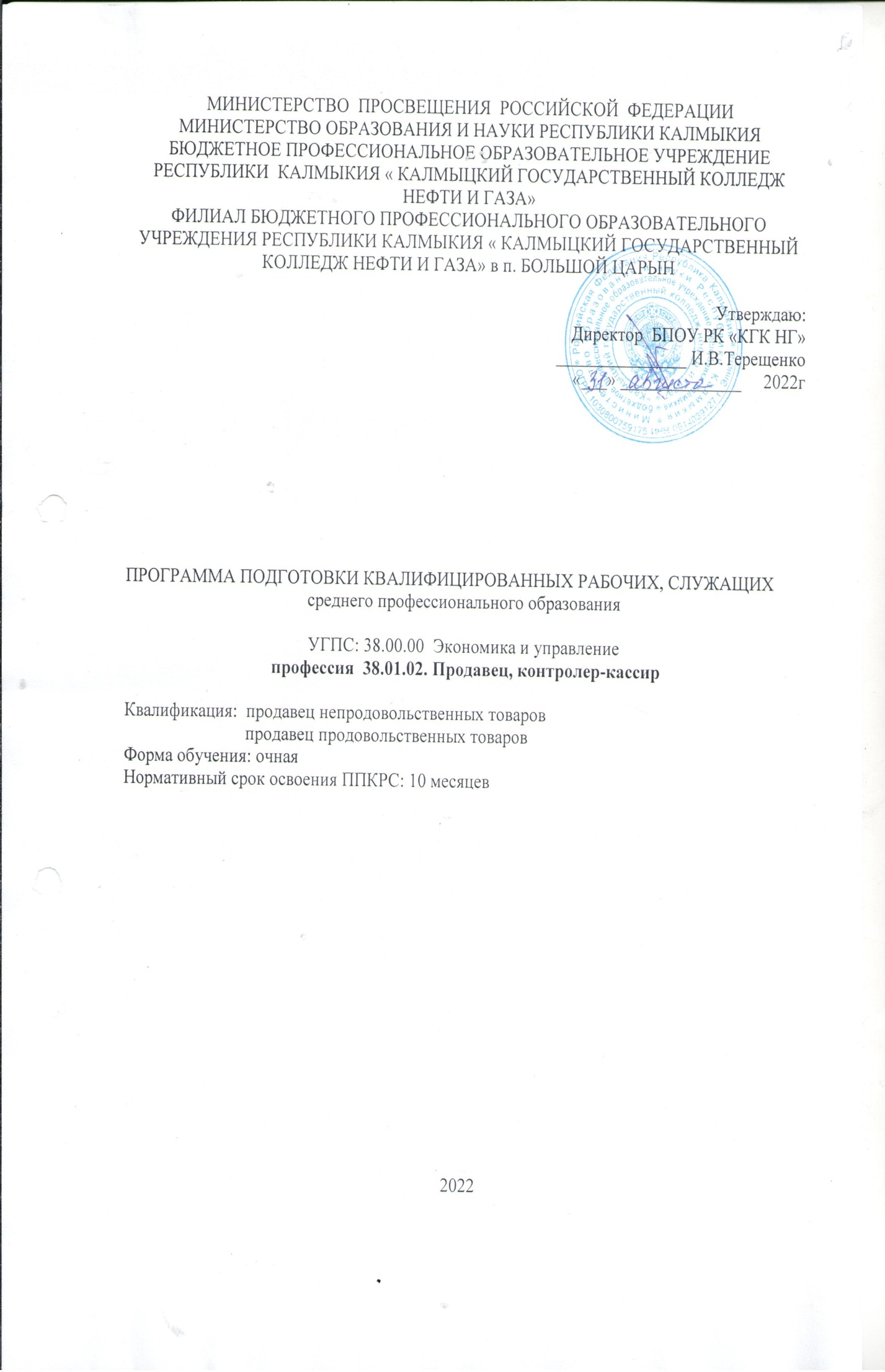 Министерство просвещения Российской ФедерацииМинистерство образования и науки Республики Калмыкияфилиал бюджетного профессионального образовательного учреждения Республики Калмыкия «Калмыцкий государственный колледж нефти и газа»ЛИСТ СОГЛОСОВАНИЯпрограммы подготовки квалифицированных рабочих, служащих38.01.02 Продавец, контролер – кассирКвалификация17351 Продавец непродовольственных товаров17533 Продавец непродовольственных товаровСрок обучения:  10 мес.Базовое образование: 11 классовОбщие сведения об организацииПрограммная документация, представляемая на согласование:Рабочий учебный планВариативная  часть учебного планаРабочие программы учебных дисциплинРабочие программы профессиональных модулейРабочие программы учебных и производственных практикКонтрольно-оценочные средстваСтруктура ППКРС1.Обьем обязательной учебной нагрузки  ППКРС составляет: всего1404 часов,в том числе инвариантная часть ППКРС  1260 часов2. Объем вариативной части ППКРС составляет около 20 процентов- 144 часЧто дает возможность расширения и  углубления подготовки, определяемой содержанием обязательной части, получения дополнительных компетенций, умений и знаний, необходимых для обеспечения конкурентоспособности выпускника в соответствии с запросами регионального рынка труда и возможностями продолжения образования.       Обязательная учебная нагрузка вариантной части распределена следующим образом: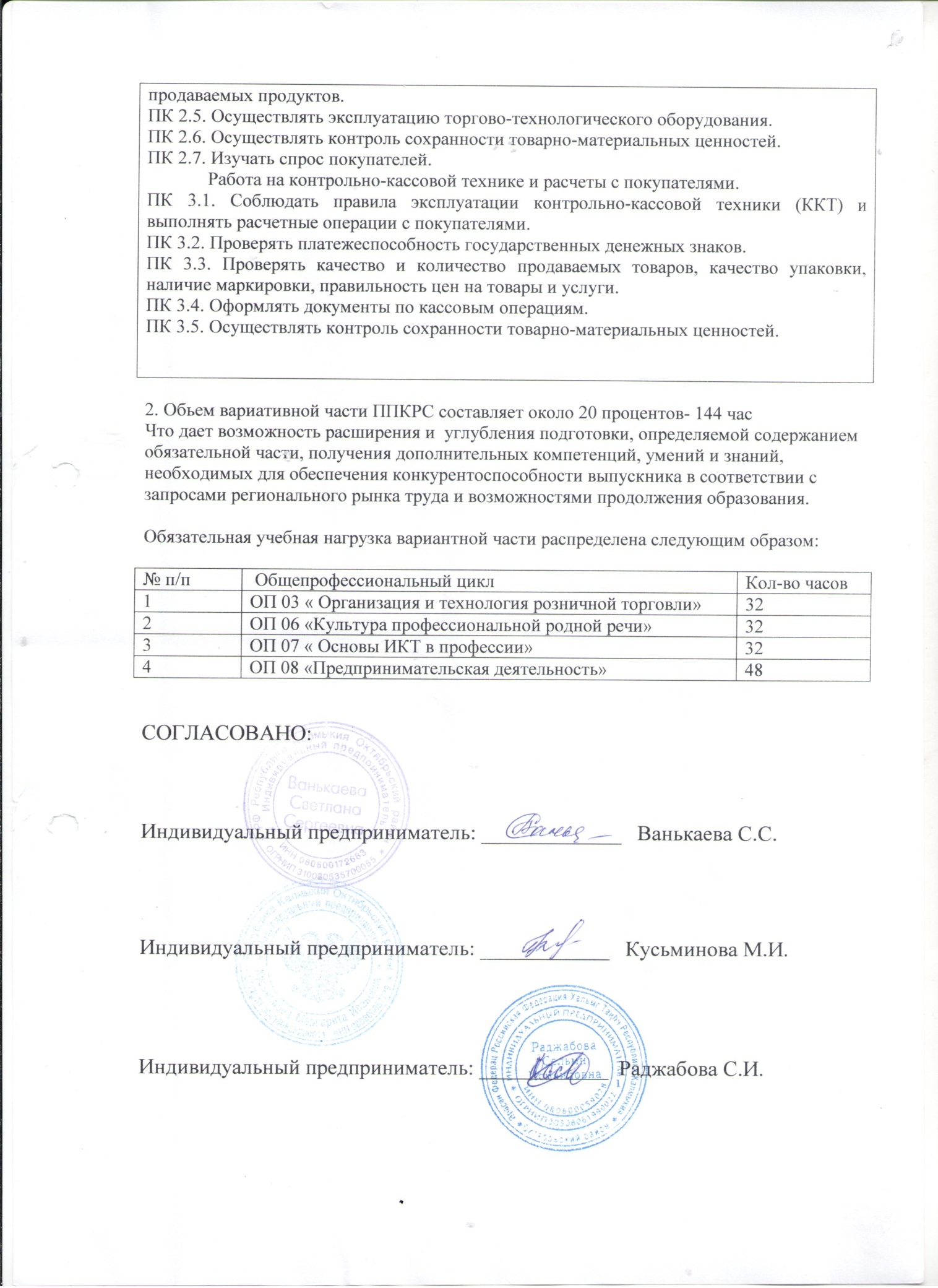 СОДЕРЖАНИЕОБЩИЕ  ПОЛОЖЕНИЯ1.1.Нормативно-правовые основы разработки ППКРС1.2.Нормативный срок освоения программы2.	ХАРАКТЕРИСТИКА ПРОФЕССИОНАЛЬНОЙ ДЕЯТЕЛЬНОСТИ        ВЫПУСКНИКОВ.       ТРЕБОВАНИЯ К РЕЗУЛЬТАТАМ ОСВОЕНИЯ ПРОГРАММЫ       ПОДГОТОВКИ  КВАЛИФИЦИРОВАННЫХ РАБОЧИХ, СЛУЖАЩИХ       2.1.Область и объекты профессиональной деятельности       2.2.Виды профессиональной деятельности и компетенции3.   ДОКУМЕНТЫ, ОПРЕДЕЛЯЮЩИЕ СОДЕРЖАНИЕ И ОРГАНИЗАЦИЮ       ОБРАЗОВАТЕЛЬНОГО ПРОЦЕССА3.1 Учебный планКалендарный учебный графикПрограммы дисциплин общепрофессионального и профессионального         циклов Программы общепрофессиональных дисциплин:          Программа ОП.01 «Основы деловой культуры»Программа ОП.02 «Основы бухгалтерского учета»Программа ОП.ОЗ « Организация и технология розничной торговли»Программа ОП.04 « Санитария и гигиена»Программа ОП.05 «Безопасность жизнедеятельности»3.3.6 Программа ОП 06 «Культура профессиональной родной речи»3.3.7  Программа ОП 07 «Основы ИКТ в профессии»3.3.8  Программа ОП 08 «Предпринимательская деятельность» Программы профессиональных модулей:3.3.9  Программа ПМ 01 «Продажа непродовольственных товаров»3.3.10. Программа учебной практики «Продажа непродовольственных товаров» 3.3.11.Программа производственной практики «Продажа непродовольственных   товаров»3.3.12.Программа ПМ.02 « Продажа продовольственных товаров»3.3.13.Программа учебной практики по ПМ 023.3.14. Программа производственной практики по ПМ 23.3.15. Программа ПМ.03 « Работа на контрольно-кассовой технике и расчеты с покупателями»3.3.16. Программа учебной практики по ПМ 033.3.17. Программа производственной практики по ПМ 033.3.18.Программа ФК «Физическая культура»3.3.19. Контрольно-оценочные средства 3.3.20. Программа ГИА3.3.21. Программа воспитания4.  МАТЕРИАЛЬНО-ТЕХНИЧЕСКОЕ ОБЕСПЕЧЕНИЕ РЕАЛИЗАЦИИ ППКРС5. ОЦЕНКА РЕЗУЛЬТАТОВ ОСВОЕНИЯ ПРОГРАММЫ  ППКРС Контроль и оценка достижений обучающихсяПорядок выполнения и защиты выпускной квалификационной работыОрганизация государственной итоговой аттестации и производственной деятельности»6. ТРЕБОВАНИЯ  К  КАДРОВЫМ УСЛОВИЯМ РЕАЛИЗАЦИИ ОБРАЗОВАТЕЛЬНОЙ ПРОГРАММЫ.ОБЩИЕ ПОЛОЖЕНИЯ       1.1.Настоящая образовательная программа (далее - ООП) разработана на основе федерального государственного образовательного стандарта среднего профессионального образования по профессии 100701.01 Продавец, контролер-кассир, утвержденного приказом Минобрнауки России от 02 августа 2013г № 723 ( далее – ФГОС СПО), ООП определяет рекомендованный объем и содержание среднего профессионального образования по профессии, планируемые результаты освоения образовательной программы, условия образовательной деятельности.Нормативно-правовые основы разработки программы подготовки    квалифицированных рабочих, служащих (ППКРС) по профессии 38.01.02  Продавец, контролер-кассир - это комплекс нормативно-методической документации, регламентирующей содержание, организацию и оценку качества подготовки обучающихся и выпускников по профессии. Нормативную правовую основу разработки ППКРС составляют :-Федеральный закон «Об образовании в Российской Федерации» от 29 декабря 2012  №273-Ф3;-Федеральный образовательный стандарт среднего профессионального образования по профессии 100701.01  Продавец, контролер-кассир, утвержденный приказом Министерством образования и науки Российской Федерации от 2 августа 2013 №723;Нормативно-методические документы Министерства просвещения Российской Федерации:: -  Письмо Минобрнауки России от 20.10.2010 № 12-696 « О разъяснениях по формированию учебного плана ОПОН НПО и СПО письмо № 12-696»- Приказ Министерства образования и науки Российской Федерации от 14.06.2013 года №464 «Об утверждении порядка организации осуществления образовательной деятельности по образовательным программа среднего профессионального образования ( зарегистрирован Министерством юстиции Российской Федерации 30 июля 2013г, регистрационный № 29200) (далее - Порядок  организации образовательной деятельности);   -  Приказ Министерство просвещения Российской Федерации от 05 августа 2020  года № 885/390  «О практической подготовке обучающихся»  (зарегистрирован Министерством юстиции Российской Федерации 11 сентября 2020г., регистрационный № 59778). -  Приказ Министерства просвещения Российской Федерации от 08 ноября 2021г. №800 « Об утверждении порядка проведения государственной итоговой аттестации по образовательным программам среднего профессионального образования» (зарегистрирован Министерством юстиции Российской Федерации 07 декабря 2021г., регистрационный № 66211)1.2. Перечень сокращений, используемых в тексте ООП: ФГОС СПО – Федеральный государственный образовательный стандарт среднего профессионального образования;МДК – междисциплинарный курсПМ  -  профессиональный модульОК – общие компетенции;ПК -  профессиональные компетенции.1.3. Нормативный срок освоения программы на базе среднего общего образования  составляет 10 месяцев для обучающихся по очной форме обучения.2.	ХАРАКТЕРИСТИКА ПРОФЕССИОНАЛЬНОЙ ДЕЯТЕЛЬНОСТИВЫПУСКНИКОВ ТРЕБОВАНИЯ К РЕЗУЛЬТАТАМ ОСВОЕНИЯ ПРОГРАММЫПОДГОТОВКИ  КВАЛИФИЦИРОВАННЫХ РАБОЧИХ, СЛУЖАЩИХ2.1.Область и объекты профессиональной деятельности .Область профессиональной деятельности выпускников:организационно-технологический процесс обслуживания покупателей, продажа товаров потребительского и промышленного назначения необходимого ассортимента в организациях оптовой и розничной торговли различных форм собственности.Объектами профессиональной деятельности выпускников являются: товарно-сопроводительные документы;торгово-технологическое  оборудование:   весоизмерительное,  подъемно-транспортное холодильное и контрольно-кассовое, немеханическое оборудование и инструмент; ассортимент товаров; технологические процессы. 2.2.Виды профессиональной деятельности и компетенцииОбучающийся   по   профессии   38.01.02.   Продавец,* контролер-кассир  готовится   к следующим видам деятельности: -Продажа непродовольственных товаров.Продажа продовольственных товаров.Работа на контрольно-кассовой технике и расчеты с покупателями.Требования   к   результатам   освоения   программы   подготовки   квалифицированных рабочих, служащихВыпускник, освоивший ППКРС, должен обладать общими компетенциями, включающими в себя способность:ОК 1. Понимать сущность и социальную значимость будущей профессии, проявлять к ней устойчивый интерес.ОК 2. Организовывать собственную деятельность, исходя из цели и способов ее достижения, определенных руководителем.OK 3. Анализировать рабочую ситуацию, осуществлять текущий и итоговый контроль оценку и коррекцию собственной деятельности, нести ответственность за результата своей работы.ОК 4. Осуществлять поиск информации, необходимой для эффективного выполнения профессиональных задачОК 5. Использовать информационно-коммуникационные технологии в профессиональной деятельности.ОК 6. Работать в команде, эффективно общаться с коллегами, руководством клиентами.ОК   7.   Соблюдать   правила  реализации   товаров   в   соответствии   с  действующими санитарными нормами и правилами, стандартами и правилами продажи товаров. ОК 8. Исполнять воинскую обязанность*(2), в том числе с применением полученных профессиональных знаний (для юношей).Выпускник, освоивший ППКРС, должен обладать профессиональными компетенциями, -соответствующими видам деятельности: Продажа непродовольственных товаров.ПК 1.1. Проверять качество, комплектность, количественные характеристики непродовольственных товаров.ПК 1.2. Осуществлять подготовку, размещение товаров в торговом зале и выкладку на торгово-технологическом оборудовании.ПК 1.3. Обслуживать покупателей и предоставлять достоверную информацию о качестве, потребительских свойствах товаров, требованиях безопасности их эксплуатации.ПК 1.4. Осуществлять контроль за сохранностью товарно-материальных ценностей. Продажа продовольственных товаров. ПК   2.1.   Осуществлять   приемку   товаров   и   контроль   за   наличием   необходимых сопроводительных документов на поступившие товары. ПК 2.2. Осуществлять подготовку товаров к продаже, размещение и выкладку. ПК 2.3. Обслуживать покупателей, консультировать их о пищевой ценности, вкусовых особенностях и свойствах отдельных продовольственных товаров.  ПК 2.4. Соблюдать условия хранения, сроки годности, сроки хранения и сроки реализации продаваемых продуктов.ПК 2.5. Осуществлять эксплуатацию торгово-технологического оборудования. ПК 2.6. Осуществлять контроль сохранности товарно-материальных ценностей. ПК 2.7. Изучать спрос покупателей.Работа на контрольно-кассовой технике и расчеты с покупателями.ПК 3.1. Соблюдать правила эксплуатации контрольно-кассовой техники (ККТ) ивыполнять расчетные операции с покупателями.ПК 3.2. Проверять платежеспособность государственных денежных знаков.ПК 3.3. Проверять качество и количество продаваемых товаров, качество упаковки, наличие маркировки, правильность цен на товары и услуги.ПК 3.4. Оформлять документы по кассовым операциям.ПК 3.5. Осуществлять контроль сохранности товарно-материальных ценностей.З. ДОКУМЕНТЫ, ОПРЕДЕЛЯЮЩИЕ СОДЕРЖАНИЕ И ОРГАНИЗАЦИЮ ОБРАЗОВАТЕЛЬНОГО ПРОЦЕССАУчебный планКалендарный учебный графикПрограммы дисциплин общепрофессионального ипрофессионального цикловПрограммы общепрофессиональных дисциплин:Программа ОП.01 «Основы деловой культуры»Программа ОП.02 «Основы бухгалтерского учета»Программа ОП.ОЗ «Организация и технология розничной торговли»Программа ОП.04 «санитария и гигиена»Программа ОП.05 «Безопасность жизнедеятельности»программа ОП.06 «Культура профессиональной родной речи»Программа ОП.07 «Основы ИКТ в профессии»Программа ОП 08 «Предпринимательская деятельность»Программы профессиональных модулей:3.3.9. Программа ПМ 01. «Продажа непродовольственных товаров»3.3.10. Программа учебной практики «Продажа непродовольственных товаров» 3.3.11.Программа производственной практики «Продажа непродовольственных   товаров»3.3.12.Программа ПМ.02 « Продажа продовольственных товаров»3.3.13.Программа учебной практики по ПМ 023.3.14. Программа производственной практики по ПМ 23.3.15. Программа ПМ.03 « Работа на контрольно-кассовой технике и расчеты с покупателями»3.3.16. Программа учебной практики по ПМ 033.3.17. Программа производственной практики по ПМ 033.3.18.Программа ФК «Физическая культура»3.3.19. Контрольно-оценочные средства 3.3.20. Программа ГИА3.3.21. Программа воспитания4.   МАТЕРИАЛЬНО-ТЕХНИЧЕСКОЕ ОБЕСПЕЧЕНИЕ РЕАЛИЗАЦИИ ПРОГРАММЫ  ПОДГОТОВКИ КВАЛИФИЦИРОВАННЫХ РАБОЧИХ, СЛУЖАЩИХ.4.1. Образовательная организация, реализующее программу по профессиисреднего профессионального образования, должна располагать материально-технической базой, обеспечивающей проведение всех видов  лабораторныхработ и практических занятий, дисциплинарной, междисциплинарной и модульной подготовки, учебной практики ( производственного обучения),предусмотренных учебным планом образовательной организации.Материально-техническая база должна соответствовать действующим  и санитарным и противопожарным нормам. Реализация ОПОП должна обеспечивать:выполнение обучающимся лабораторных работ и практических занятий, включая как обязательный компонент практические задания с использованием  персональных компьютеров; освоение обучающимися профессиональных модулей в условиях созданной соответствующейобразовательной среды в образовательной организации или в организациях в зависимости от специфики вида профессиональной деятельности.Образовательная организация должна быть обеспечена необходимым комплектом лицензионного программного обеспечения.Перечень кабинетов, лабораторий, мастерских и других помещений:Кабинеты :Деловой культуры;Бухгалтерского учета;Организации и технологии розничной торговли;Санитарии и гигиены;Безопасности жизнедеятельности.Лаборатории:Торгово-технологического оборудования;Учебный магазин.Спортивный комплекс:Спортивный зал;Открытый стадион широкого профиля с элементами полосы препятствий;Стрелковый тир ( в любой модификации, включая электронный)или  место для стрельбы.Залы: библиотека, читальный зал с выходом в сетьИнтернет;Актовый зал5.  КОНТРОЛЬ И ОЦЕНКА РЕЗУЛЬТАТОВ  ОСВОЕНИЯ ПРОГРАММЫ ПОДГОТОВКИ КВАЛИФИЦИРОВАННЫХ РАБОЧИХ, СЛУЖАЩИХ	5.1. Контроль и оценка достижений обучающихсяС целью контроля и оценки результатов подготовки и учёта индивидуальныхобразовательных достижений обучающихся применяются:входной контроль;текущий контроль;промежуточный контроль;итоговый контроль.    Входной  контрольНазначение входного контроля состоит в определении способностей      обучающихся и его готовности к восприятию и освоению учебного материала.  Входной контроль проводится в форме тестирования.Текущий контрольТекущий контроль результатов подготовки осуществляется преподавателем в процессе проведения практических занятий или лабораторных работ, а также выполнения индивидуальных домашних заданий.Для текущей аттестации обучающихся на соответствие их персональных достижений по этапным требованиям соответствующей ППКРС создаются фонды оценочных средств, позволяющие оценить знания, умения и освоенные компетенции.Фонды оценочных средств для текущей аттестации разрабатываются и оцениваются филиала колледжа самостоятельно.Текущий контроль обеспечивает стимулирование систематической, самостоятельной и 'творческой учебной деятельности;контроль и самоконтроль учебных достижений , их регулярную и объективную оценку; рациональное и равномерное распределение учебной нагрузки в течение семестра; воспитание ответственности за результаты своего учебного труда. Текущий контроль обеспечивает для преподавателя повышение эффективности различных форм учебных занятий; разработку необходимых учебно-методических материалов для учебных занятий и самостоятельной работы обучающихся;   непрерывное управление учебным процессом; объективность оценки учебных достижений обучающихся и своего собственного труда. Формами текущего контроля являются:контроль на уровне колледжана учебных занятиях (контрольная работа, тестирование, опрос) компьютерное тестирование)          Промежуточный контрольРезультаты промежуточного контроля используются для оценки достижений обучающегося. В конце каждого семестра по всем дисциплинам выставляются  оценки. Для промежуточной аттестации обучающихся на соответствие их   персональных достижений по этапным требованиям ППКРС создаются фонды оценочных средств, позволяющие оценить знания, умения и освоенные  компетенции. Фонды оценочных средств для промежуточной аттестации, разрабатываются и оцениваются  филиалом колледжа самостоятельно. Промежуточный контроль достижений обучающихся:базируется на модульном принципе организации обучения по профессиональным модулям, проводится независимой комиссией, состоящей из ведущего занятия преподавателя, специалистов филиала колледжа и представителей работодателя;осуществляется во время проведения дифференцированных зачетов, экзаменов, экзаменов (квалификационный).Проводятся экзамены:МДК 01.01. Розничная торговля непродовольственными товарами; МДК 02.01. Розничная торговля продовольственными товарами;Дифференцированный зачет по прохожденииМДК 03.01 Эксплуатация контрольно-кассовой техникиВ конце изучения профессионального модуля проводятся Экзамен  (квалификационный) по: ПМ.01  «Продажа непродовольственных товаров»  ПМ.02 «Продажа продовольственных товаров» ПМ.ОЗ. «Работа на контрольно-кассовой технике и расчеты с      покупателями. Дифференцированный зачет по прохождении производственной практики. Объем времени, отведенный на промежуточную аттестацию, составляет 1 неделю  для 10 месяцев обучения.Итоговый контроль          Итоговый контроль результатов подготовки обучающихсяосуществляется комиссией, утвержденной руководством колледжа с участием ведущих преподавателей филиала колледжа и представителей работодателей. Председатели государственных экзаменационных комиссий утверждаются приказом Министерства образования и науки Российской Федерации.Итоговая оценка качества подготовки выпускников осуществляется в направлениях:-оценка компетенций обучающихся (выпускная квалификационная работа).5.2. Требования к выпускным квалификационным работамТребования к содержанию, объему и структуре выпускнойквалификационной работы определяются филиалом колледжа  на основании порядка проведения государственной итоговой аттестации выпускников по программам подготовки квалифицированных рабочих, служащих утвержденного федеральным органом исполнительной власти, осуществляющим функции по выработке государственной политики информативно-правовому регулированию в сфере образования, определенного в соответствии с Федеральным законом Российской Федерации «Об образовании в Российской Федерации» от 29 декабря 2012 г. N 273-ФЗТематика выпускной квалификационной работы должна соответствоватьсодержанию одного или нескольких профессиональных модулей. Выпускная практическая квалификационная работа должна предусматривать сложность работы не ниже разряда по профессии рабочего, предусмотренного ФГОС СПО.  5.3. Организация государственной итоговой аттестации выпускников   Государственная (итоговая) аттестация включает защиту выпускной квалификационной работы в форме демонстрационного экзамена. Необходимым условием допуска к государственной итоговой аттестации обучающихся является представление документов, подтверждающими освоение обучающимся компетенций при изучении ими теоретического материала и прохождении учебной и производственной практики по каждому из основных  видов профессиональной деятельности.В том числе выпускником могут быть предоставлены отчеты о ранееДостигнутых результатах, дополнительные сертификаты, свидетельства(дипломы) олимпиад, конкурсов, творческие работы по профессии,характеристики с мест прохождения производственной практики.Объем времени, отведенный на государственную (итоговую) аттестацию, составляет    не более 1недели.6. Требования к кадровым условиям реализации образовательной программы.          Реализация ППКРС должна обеспечиваться педагогическими кадрами , имеющими среднее профессиональное или высшее образование, соответствующее профилю преподаваемой дисциплины (модуля). Мастера производственного обучения должны иметь на 1 – 2 разряда по профессии рабочего выше, чем предусмотрено ФГОС СПО для выпускников. Опыт деятельности в организациях соответствующей профессиональной сферы является обязательным для преподавателей, отвечающих за освоение обучающимся  профессионального учебного цикла, эти преподаватели и мастера производственного обучения получают дополнительное профессиональное образование по программам повышения квалификации, в том числе в форме стажировки в профильных организациях  не реже  1 раза в 3 года.Базисный учебный планпо профессии среднего профессионального образования38.01.02. Продавец, контролер-кассир(для очной формы обучения)1. Общие положения1.1.	Базисный учебный план по профессии   среднего профессионального образования (далее -базисный учебный план) является частью образовательной программы подготовки  квалифицированных рабочих, служащих по профессии 38.01.02 Продавец, контролер-кассирсреднего профессионального образования в соответствии с ФЗ«Об образовании в Российской Федерации» от 29 декабря 2012 № 273-ФЗ и Федеральным государственным образовательным стандартом среднего профессионального образования (далее - ФГОС СПО).приказ Минобрнауки России №723 от 02августа 2013г.       Исходным документом для разработки базисного учебного плана является ФГОС СПО по профессии 100701.01 Продавец, контролер-кассир. В базисном учебном плане определены перечень, объемы, последовательность изучения (по курсам) дисциплин, профессиональных модулей и входящих в них междисциплинарных курсов, виды учебных занятий,    этапы учебной (производственное обучение) и производственной практик,  виды государственной (итоговой) аттестации.1.2.	При разработке базисного учебного плана учтены нормы нагрузки: недельная нагрузка обучающихся обязательными учебными занятиями составляет 36 учебных часов; максимальный объем учебной нагрузки обучающихся составляет 54 часа в неделю, включая все виды аудиторной и внеаудиторной учебной работы.При разработке базисного учебного плана установлен объем времени (в часах и в неделях), отведенный в целом:  -на освоение программы подготовки квалифицированных рабочих,  - служащих (далее - ППКРС СПО) -1404 ч., в т. ч.:	  - на обязательную часть циклов ППКРС СПО и раздел «Физическая культура» - 720 час   и на освоение учебной и производственной практик - 684час.Объем   времени (в часах), отведенный на вариативную часть циклов ППКРС СПО  составляет около 20% от общего объема времени, отведенного в целом на освоение  циклов ППКРС СПО и раздела «Физическая культура». Объемы времени (в часах) на лабораторные и практические занятия:    - в целом - 50% от обязательной учебной нагрузки;по разделу «Физическая культура» 40 часов;суммарный объем времени (в часах и в неделях) учебной практики (производственное обучение) и производственной практики - 684 час. или 19 недель;Объем времени, отведенный на промежуточную аттестацию, составляет 1 неделю для 10 месяцев обучения.Объем времени, отведенный на государственную (итоговую) аттестацию, составляет не более 1 недели.                            2. Структура базисного учебного плана2.1. Базисный учебный план состоит из титульной части и плана учебного процесса.2.2.1.В титульной части базисного учебного плана указаны: - код и наименование профессии 38.01.02. Продавец, контролер-кассир - квалификация:   продавец    непродовольственных    товаров,    продавец продовольственных товаров - нормативный срок обучения 10 мес; - дата утверждения базисного учебного плана 2.2.2. В плане учебного процесса выделены следующие циклы: - общепрофессиональный, профессиональный.        В графе «Рекомендуемый семестр изучения» указаны время освоения дисциплин,   профессиональных модулей, междисциплинарного курса (курсов)   с учетом межпредметных связей.        Расчет практикоориентированности при сроке обучения 10 мес.приведен ниже:(380+684) : (720+684) = 76%  В  таблицах 1 и 2 дано распределение бюджета времени,  отведенного на освоение  ППКРС СПО по профессии 38.01.02. Продавец, контролер-кассирв филиале БПОК РК «КГК НГ» п. Большой Царын.Таблица 1 Распределение бюджета времени, отведенного на освоение ППКРС СПО по профессии 38.01.02. Продавец, контролер-кассир.Таблица 2Распределение бюджета времени, отведенногона теоретическое обучение по профессии 38.01.02 продавец, контролер-кассирБАЗИСНЫЙ УЧЕБНЫЙ ПЛАНпо профессии СПО 38.01.02. Продавец, контролер-кассирКвалификация:Продавец непродовольственных товаров,Продавец продовольственных товаровФорма обучения - очнаяНормативный срок обучения на базе среднего (полного) общего образования - 10 месяцев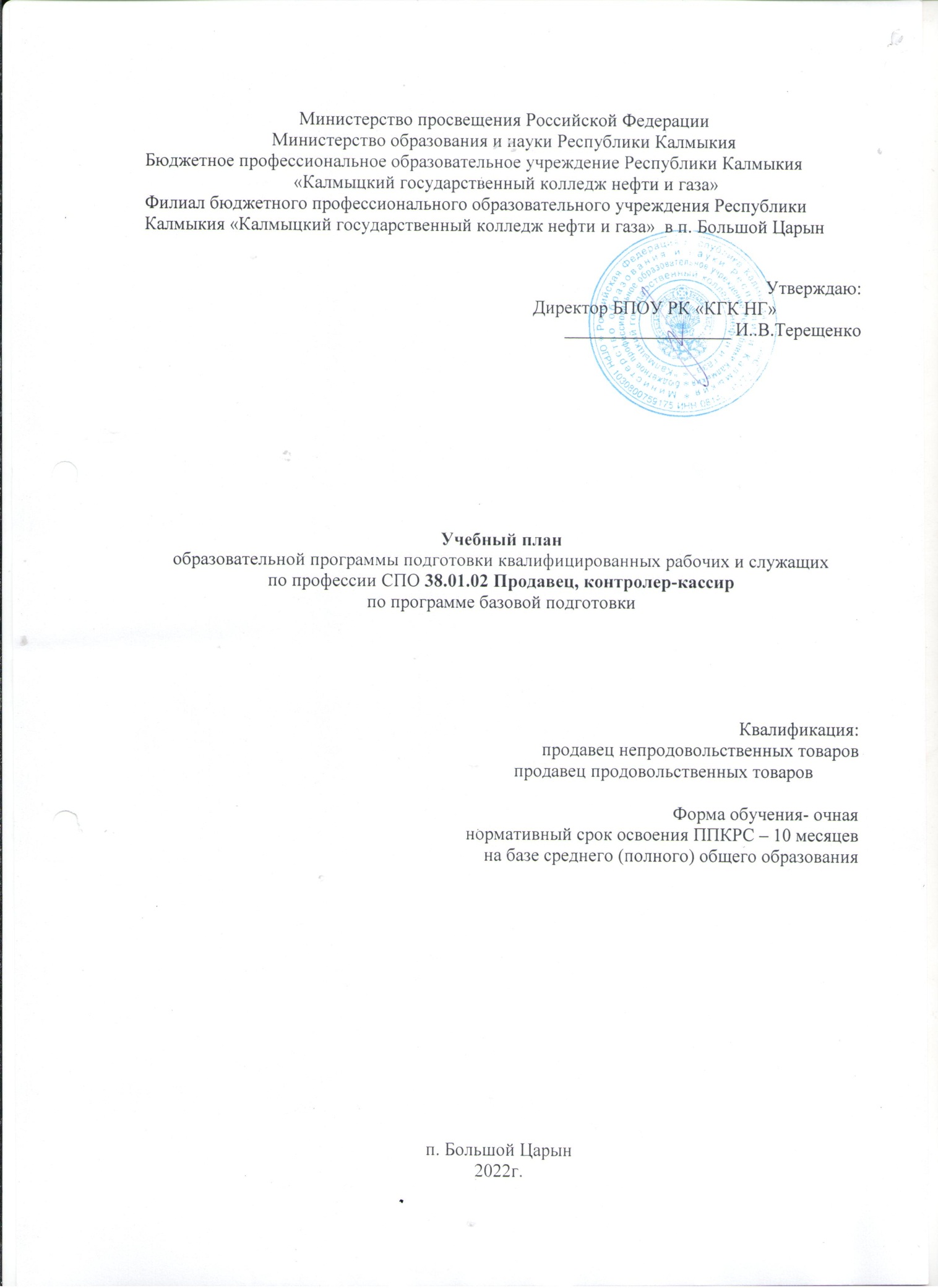 План  учебного  процесса  по профессии 38.01.02. Продавец, контролер-кассир на 2022-2023 год В строках дисциплин и МДК выбираются формы из возможных вариантов промежуточной аттестации (З – зачет, ДЗ – дифференцированный зачет, Э – экзамен), для практик – только зачет, и указываются в строку через запятую в соответствии с семестрами изучения, в строках циклов и модулей указывается суммарное количество каждой из форм через слеш (косую черту). Следует оставить количество столбцов в соответствии с реальным количеством курсов обучения. Нумерация всегда начинается с первого курса, независимо от образовательной базы (среднее общее или среднее полное образование).           4. Пояснительная записка            Настоящий учебный план программы подготовки квалифицированных рабочих, служащих (далее ППКРС) по профессии 38.01.02. Продавец, контролер-кассир   разработан на основе Федерального государственного образовательного стандарта по профессии среднего профессионального образования (далее СПО) 100701.01 Продавец, контролер-кассир  утвержденного приказом Министерства образования, культуры и науки Российской Федерации № 798 от 20 августа 2013 г., зарегистрированного Министерством юстиции от 2 августа 2013г. № 29749, Типового положения об образовательном учреждении СПО, утвержденного постановлением Правительства Российской Федерации от 14 июля 2008 г. №521 и Устава колледжа.Учебный план программы подготовки квалифицированных рабочих, служащих СПО по профессии 38.01.02. Продавец, контролер-кассир вводится в действие с 01 сентября 2022г.  Нормативный срок обучения - 10 месяцев.Учебный план определяет перечень, объемы, последовательность изучения дисциплин, профессиональных модулей и входящих в них междисциплинарных курсов, этапы учебной, производственной (по профилю профессии) практик, виды государственной (итоговой) аттестации.Организация образовательного процесса осуществляется в соответствии с образовательными программами СПО и расписанием учебных занятий.Образовательные программы СПО разрабатываются самостоятельно и утверждаются БПОУ РК «»КГК НГ» с учетом требований рынка труда на основе ФГОС СПО по профессии 38.01.02. Продавец, контролер-кассир. В филиале колледжа устанавливаются такие виды занятий, как урок, лекция, практическое занятие, лабораторное занятие, контрольная работа, консультация, самостоятельная работа, учебная практика (производственное обучение) и производственная практика, а также могут проводиться другие виды учебных занятий.Для всех видов аудиторных занятий академический час устанавливается продолжительностью 45 минут.Количество и последовательность занятий определяется расписанием учебных занятий.Объем обязательных учебных занятий в период теоретического обучения, учебной и производственной (по профилю профессии) практик составляет 36 часов в неделю, максимальной учебной нагрузки 54 часа в неделю и включает все виды аудиторной и внеаудиторной учебной работы.Настоящим учебным планом предусмотрено на дисциплину "физическая культура» - 40 часов в ППКРС. Объем часов реализуется как за счет обязательных аудиторных занятий, так и за счет различных форм внеаудиторных занятий в спортивных клубах, секциях.Настоящим учебным планом предусмотрена оценка качества освоения учебных дисциплин СПО по профессии на базе среднего (полного) общего образования в форме текущего контроля и промежуточной аттестации. Конкретные формы и процедуры текущего контроля по каждой дисциплине и профессиональному модулю разработаны и фиксируются в рабочих программах, доводятся до сведения обучающихся в течение первых двух месяцев после начала обучения.Оценка качества подготовки обучающихся и выпускников осуществляется в двух основных направлениях: оценка уровня освоения дисциплин, оценка компетенций обучающихся.Для юношей предусматривается оценка результатов освоения основ воинской службы.Текущий контроль по дисциплинам общепрофессионального циклов и междисциплинарным курсам проводится в пределах учебного времени, отведенного на соответствующую учебную дисциплину, как традиционными, так и инновационными методами, включая компьютерные технологии.На основании приказа Министра обороны и Министерства образования и науки № 96/134 от 24 февраля 2010 г. "Об утверждении Инструкции об организации обучения граждан РФ начальным знаниям в области обороны и их подготовки по основам военной службы в образовательных учреждениях среднего (полного) общего образования, образовательных учреждениях НПО и СПО и учебных пунктах" (зарегистрировано в Минюсте РФ 12.04.2010г. №16866), освоение дисциплины "Безопасность жизнедеятельности" для юношей завершается военными сборами, которые проводятся в каникулярное время, в июле месяце в объеме 32 часов, и не учитываются при расчете учебной нагрузки.Одним из видов учебных занятий, обеспечивающих практико-ориентированную подготовку обучающихся, является практика.Учебным планом предусмотрены следующие виды практик: учебная и производственная. Учебная и производственная практики организуются в соответствии с Положением об учебной практике (производственном обучении) и производственной практике обучающихся, осваивающих ППКРС СПО, утвержденным приказом Министерства просвещения Российской Федерации от 05 августа  2020г. № 885/390 «О практической подготовке обучающихся» (зарегистрированного в Минюсте России 11 сентября 2020г. рег. № 59778).Учебная практика проводится в объеме 5 недель, производственная - в объеме 14 недель. Производственная практика проводится концентрированно, по окончании освоения профессиональных модулей.Практико-ориентированность настоящей ППКРС СПО составляет 73%, что соответствует диапазону допустимых значений практико-ориентированности для ППКРС СПО, который составляет 70-85%.Расчет практикоориентированности при сроке обучения10 мес приведен ниже380 + 684     1404                 = 76%4.1. Формирование вариативной части ППКРС.Настоящим учебным планом предусмотрено распределение часов вариативной части в объеме 144 часов.С целью повышения качества подготовки обучающихся по профессии, формирования общих и профессиональных компетенций предусмотренных ФГОС увеличено количество аудиторных часов:- освоение общепрофессионального цикла- 32 часов;Дополнительно введены дисциплины:Культура профессиональной родной речи (КПРРР) – 32 часа;Основы ИКТ – 32;Предпринимательская деятельность – 48 часов;Всего: 144 часов.4.2. Формы проведения консультацийНастоящим учебным планом предусмотрены консультации на каждый учебный год по 100 часов, всего 100 часов. Определены формы проведения консультаций - групповые, индивидуальные, письменные и устные.                        4.3. Формы проведения промежуточной аттестации            Проведение промежуточной аттестации предусмотрено в форме дифференцированных зачетов и экзаменов. Зачеты и дифференцированные зачеты проводятся за счет времени, отведенного на соответствующую учебную дисциплину или междисциплинарный курс, экзамены - за счет времени, выделенного ФГОС СПО по профессии 100701.01 Продавец, контролер-кассирДля реализации текущей и промежуточной аттестации разрабатываются и утверждаются фонд оценочных средств, в которых определены четкие и понятные критерии оценивания, сроки и место проведения оценки.       Учебный год состоит из двух семестров, каждый из которых заканчивается предусмотренной учебным планом формой контроля результатов учебы.  Проведение экзаменов  по учебным дисциплинам  и квалификационных    экзаменов по профессиональным модулям планируется непосредственно после окончания освоения соответствующих программ, то есть рассредоточено.Проведение промежуточной аттестации предусмотрено в форме  экзаменов: по  междисциплинарным курсам - 2 экзаменов; по профессиональным модулям -  3, в форме квалификационных экзаменов.Промежуточная аттестация в форме экзамена проводится в день, освобожденный от других форм учебной нагрузки. Промежуточная аттестация в форме зачета или дифференцированного зачета проводится за счет часов, отведенных на освоение соответствующей учебной дисциплины или профессионального модуля.Экзамены: МДК 01.01.Розничная торговля непродовольственными товарами;МДК 02.01.Розничная торговля продовольственными товарами;Экзамен (квалификационный):ПМ 01Продажа непродовольственных товаров;ПМ 02Продажа продовольственных товаров;ПМ 03 Работа на контрольно-кассовой технике и расчеты с покупателямиКоличество дифференцированных зачетов в 1 семестре - _2_, во 2 семестре -6, экзаменов во 2 семестре – 5, что соответствует требованиям, предусмотренным ФГОС СПО (количество экзаменов не должно превышать 8 в год, а количество  дифференцированных зачетов - _10_ (без учета зачетов по физической культуре). Учебным планом сокращено количество форм промежуточной аттестации (зачетов и дифференцированных зачетов, экзаменов) в учебном году за счет использования форм текущего контроля, рейтинговых и накопительных систем оценивания.На промежуточную аттестацию в форме экзаменов отводится 1 неделя на курс, всего на освоение основной профессиональной образовательной программы - 1 неделя.4.4. Формы проведения государственной (итоговой) аттестацииГосударственная (итоговая) аттестация включает защиту выпускной квалификационной работы в форме демонстрационного экзамена. Обязательные требования - соответствие тематики выпускной квалификационной работы содержанию одного или нескольких профессиональных модулей; выпускная практическая квалификационная работа должна предусматривать сложность работы не ниже разряда по профессии рабочего, предусмотренного ФГОС.      Формы и порядок проведения государственной (итоговой) аттестации определяется Положением о государственной (итоговой) аттестации выпускников филиала колледжа, утвержденным руководителем  «КГК НГ» .      Требования к содержанию, объему и структуре выпускной квалификационной работы определяются училищем на основании порядка проведения государственной (итоговой) аттестации выпускников по программам СПО, утвержденного федеральным органом исполнительной власти, осуществляющим функции по выработке государственной политики и нормативно-правовому регулированию в сфере образования, определенного в соответствии со статьей 59 Закона Российской Федерации "Об образовании" от 29декабря  2012г. № 273-ФЗ.        Необходимым условием допуска к государственной (итоговой) аттестации является представление документов, подтверждающих освоение обучающимся компетенций при изучении им теоретического материала и прохождении учебной практики (производственного обучения) и производственной практики по каждому из основных видов профессиональной деятельности. В том числе выпускником могут быть предоставлены отчеты о ранее достигнутых результатах, дополнительные сертификаты, свидетельства (дипломы) олимпиад, конкурсов, творческие работы по профессии, характеристики с мест прохождения производственной практики.Календарный  график учебный 2022-2023 год , профессия 38.01.02 «Продавец, контролер-кассир»Название организацииРуководитель (ФИО, должность)Магазин  ИП Ванькаева С.С.Ванькаева С.С., заведующая магазиномМагазин «Для всей семьи» ИП Кусьминова М.ИКусьминова М.И., зав. магазиномМагазин «Люкс»  ИП Раджабова С.И.Раджабова С.И., зав. магазиномИнвариант (федеральный уровень)Цикл общепрофессиональный   -160Цикл профессиональный  –376Раздел физическая культура- 40Раздел практика – 19 недель 684часовВиды профессиональной деятельности (ВПД) и соответствующие им профессиональные компетенции (ПК):Продажа непродовольственных товаров.ПК 1.1. Проверять качество, комплектность, количественные характеристики непродовольственных товаров.ПК 1.2. Осуществлять подготовку, размещение товаров в торговом зале и выкладку на торгово-технологическом оборудовании.ПК 1.3. Обслуживать покупателей и предоставлять достоверную информацию о качестве, потребительских свойствах товаров, требованиях безопасности их эксплуатации.ПК 1.4. Осуществлять контроль за сохранностью товарно-материальных ценностей. Продажа продовольственных товаров.ПК 2.1. Осуществлять приемку товаров и контроль за наличием необходимых сопроводительных документов на поступившие товары.ПК 2.2. Осуществлять подготовку товаров к продаже, размещение и выкладку.ПК 2.3. Обслуживать покупателей, консультировать их о пищевой ценности, вкусовых особенностях и свойствах отдельных продовольственных товаров.ПК 2.4. Соблюдать условия хранения, сроки годности, сроки хранения и сроки реализации продаваемых продуктов.ПК 2.5. Осуществлять эксплуатацию торгово-технологического оборудования.ПК 2.6. Осуществлять контроль сохранности товарно-материальных ценностей.ПК 2.7. Изучать спрос покупателей. Работа на контрольно-кассовой технике и расчеты с покупателями.ПК 3.1. Соблюдать правила эксплуатации контрольно-кассовой техники (ККТ) и выполнять расчетные операции с покупателями.ПК 3.2. Проверять платежеспособность государственных денежных знаков.ПК 3.3. Проверять качество и количество продаваемых товаров, качество упаковки, наличие маркировки, правильность цен на товары и услуги.ПК 3.4. Оформлять документы по кассовым операциям.ПК 3.5. Осуществлять контроль сохранности товарно-материальных ценностей.№ п/пНаименованиеКол-во недельВ % к итогу1Всего по циклам и разделу «Физическая культура»20471.1.Обязательная часть16381.2.Вариативная часть492.Учебная практика (производственное обучение) и производственная практика19443Промежуточная аттестация124Государственная  (итоговая) аттестация125Время каникулярное25Всего43100Объем обязательной учебной нагрузки в часахв % к итогуВсего по циклам ОПОП и разделу «Физическая культура»720100Обязательная часть, в т.ч.68094Общепрофессиональный цикл30442Из них вариативная часть14420Профессиональный цикл37652Раздел «Физическая культура»406ИндексЭлементы учебногопроцесса, в т.ч. учебныедисциплины,профессиональныемодули,междисциплинарныекурсыЭлементы учебногопроцесса, в т.ч. учебныедисциплины,профессиональныемодули,междисциплинарныекурсыВремя в неделяхВремя в неделяхВремя в неделяхМакс.учебнаянагрузкаобучающегося, час.Макс.учебнаянагрузкаобучающегося, час.Обязательная  учебная нагрузка, часВсегоильная учебнаярузка, час.	В том числелаб. и практ.занятийОбязательная  учебная нагрузка, часВсегоильная учебнаярузка, час.	В том числелаб. и практ.занятийРекомендуемый семестризученияИндексЭлементы учебногопроцесса, в т.ч. учебныедисциплины,профессиональныемодули,междисциплинарныекурсыЭлементы учебногопроцесса, в т.ч. учебныедисциплины,профессиональныемодули,междисциплинарныекурсыВремя в неделяхВремя в неделяхВремя в неделяхМакс.учебнаянагрузкаобучающегося, час.Макс.учебнаянагрузкаобучающегося, час.всегоВ т.ч. лаб.  и практ.занятийРекомендуемый семестризучения12233344568ОП.00Общепрофессиональный циклОбщепрофессиональный цикл230230160ОП.01Основы деловой культурыОсновы деловой культуры464632161ОП.02Основы  бухгалтерского учетаОсновы  бухгалтерского учета464632161ОП.О3Организация и технология розничной торговлиОрганизация и технология розничной торговли464632161ОП.04Санитария и гигиенаСанитария и гигиена464632          161ОП.05 Безопасность
жизнедеятельности	 Безопасность
жизнедеятельности	464632161П.00Профессиональный циклПрофессиональный цикл484484    376ПМ.00Профессиональные модулиПрофессиональные модули484484376ПМ.01Продажа непродовольственных товаровПродажа непродовольственных товаров      194      194154771,2МДК.01.01. Розничная торговля непродовольственных товаров Розничная торговля непродовольственных товаров194194154771,2ПМ.02Продажа непродовольственных товаров194194194154771,2МДК.02.01.МДК.02.01. Розничная торговля продовольственных товаров194194194154154771,2ПМ.03ПМ.03Работа на контрольно-кассовой технике и расчеты с покупателями9696966868341,2МДК.03.01.МДК.03.01.Эксплуатация контрольно-кассовой техники9696966868341ФК.00ФК.00Физическая культура8080804040401,2Вариативная учебных циклов ППКРС216216216144144Итого по обязательной части ППКРС, включая раздел Физическая культура и вариативной части ППКРС20 нед20 нед108010801080720720УП.ОО.  УП.ОО.  Учебная практика 191919 нед.19 нед.19 нед.684684ПП.00ПП.00Производственная практика191919 нед.19 нед.19 нед.684684ПА.00ПА.00Промежуточная аттестация1 нед1 нед1 нед1 нед1 недГИА.00ГИА.00Государственная (итоговая) аттестация1 нед1 нед1 нед1 нед1 нед   Индекс   ИндексНаименование учебных циклов, разделов,  дисциплин, профессиональных модулей, МДК, практикФормы промежуточной аттестацииУчебная  нагрузка  обучающихся (час.)Учебная  нагрузка  обучающихся (час.)Учебная  нагрузка  обучающихся (час.)Учебная  нагрузка  обучающихся (час.)Учебная  нагрузка  обучающихся (час.)Распределение обязательной нагрузки по курсам и семестрам (час. в семестр)Распределение обязательной нагрузки по курсам и семестрам (час. в семестр)   Индекс   ИндексНаименование учебных циклов, разделов,  дисциплин, профессиональных модулей, МДК, практикФормы промежуточной аттестациимаксимальнаясамостоятельная работаОбязательная аудиторнаяОбязательная аудиторнаяОбязательная аудиторнаяI курсI курс   Индекс   ИндексНаименование учебных циклов, разделов,  дисциплин, профессиональных модулей, МДК, практикФормы промежуточной аттестациимаксимальнаясамостоятельная работавсего занятийв т. ч.в т. ч.1 семестр2 семестр   Индекс   ИндексНаименование учебных циклов, разделов,  дисциплин, профессиональных модулей, МДК, практикФормы промежуточной аттестациимаксимальнаясамостоятельная работавсего занятийлекций, уроков, семинаровлаб. и практ. занятий      17 нед 24 нед.112345678910ОП.00ОП.00Общепрофессиональный цикл -, 144814430415215224064ОП.01ОП.01Основы деловой культуры-461432161632-ОП.02ОП.02Основы бухгалтерского учета -     461432161632-ОП.03ОП.03Организация и технология розничной торговли-,ДЗ96326432323232ОП.04ОП.04Санитария и гигиена-461432161632-ОП.05ОП.05Безопасность жизнедеятельности-461432161632-ОП.06ОП.06Культура профессиональной родной речи-481632161632-ОП.07ОП.07Основы ИКТ-4816321616-32ОП 08ОП 08Предпринимательская деятельность722448242448-П.00П.00Профессиональный цикл2-5-5594654416+684=1100188228372728ПМ.00ПМ.00Профессиональные модули2-5-5514574376+684=1060188188356704ПМ.01ПМ.01Продажа непродовольственных товаров-/Э кв206524067777126280МДК.01МДК.01Розничная торговля непродовольственными товарами-,Э2065215477779064УП.01УП.01Учебная практика-,ДЗ--72--3636ПП.01ПП.01Производственная практика-,ДЗ--180---180ПМ.02ПМ.02Продажа продовольственных товаров-/Э кв20652406126280МДК.0.2.01МДК.0.2.01Розничная торговля продовольственными товарами-, Э2065215477779064УП.02УП.02Учебная практика-,ДЗ--72--3636ПП.0.2ПП.0.2Производственная практика-,ДЗ--180---180ПМ.03ПМ.03Работа на контрольно-кассовой технике и расчеты с покупателями-/Э кв10234248104144МДК.03.01МДК.03.01Эксплуатация контрольно-кассовой техникиДЗ,-1023468343468-УП.03УП.03Учебная практикаДЗ,-_-3636-ПП.03ПП.03Производственная практика-,ДЗ--144-144ФК.00ФК.00Физическая культура-, ДЗ804040-401624ВсегоВсегоВсего2-6-510422901404340380612792                        Промежуточная аттестация                        Промежуточная аттестация                        Промежуточная аттестация36ГИАГосударственная (итоговая) аттестацияГосударственная (итоговая) аттестация36Консультации на учебную группу по 100 часов в год (всего * час.)Государственная (итоговая) аттестацияВыпускная квалификационная работаКонсультации на учебную группу по 100 часов в год (всего * час.)Государственная (итоговая) аттестацияВыпускная квалификационная работаКонсультации на учебную группу по 100 часов в год (всего * час.)Государственная (итоговая) аттестацияВыпускная квалификационная работаКонсультации на учебную группу по 100 часов в год (всего * час.)Государственная (итоговая) аттестацияВыпускная квалификационная работаКонсультации на учебную группу по 100 часов в год (всего * час.)Государственная (итоговая) аттестацияВыпускная квалификационная работаКонсультации на учебную группу по 100 часов в год (всего * час.)Государственная (итоговая) аттестацияВыпускная квалификационная работаВсегодисциплини МДКдисциплини МДК504216Консультации на учебную группу по 100 часов в год (всего * час.)Государственная (итоговая) аттестацияВыпускная квалификационная работаКонсультации на учебную группу по 100 часов в год (всего * час.)Государственная (итоговая) аттестацияВыпускная квалификационная работаКонсультации на учебную группу по 100 часов в год (всего * час.)Государственная (итоговая) аттестацияВыпускная квалификационная работаКонсультации на учебную группу по 100 часов в год (всего * час.)Государственная (итоговая) аттестацияВыпускная квалификационная работаКонсультации на учебную группу по 100 часов в год (всего * час.)Государственная (итоговая) аттестацияВыпускная квалификационная работаКонсультации на учебную группу по 100 часов в год (всего * час.)Государственная (итоговая) аттестацияВыпускная квалификационная работаВсегоучебной практикиучебной практики10872Консультации на учебную группу по 100 часов в год (всего * час.)Государственная (итоговая) аттестацияВыпускная квалификационная работаКонсультации на учебную группу по 100 часов в год (всего * час.)Государственная (итоговая) аттестацияВыпускная квалификационная работаКонсультации на учебную группу по 100 часов в год (всего * час.)Государственная (итоговая) аттестацияВыпускная квалификационная работаКонсультации на учебную группу по 100 часов в год (всего * час.)Государственная (итоговая) аттестацияВыпускная квалификационная работаКонсультации на учебную группу по 100 часов в год (всего * час.)Государственная (итоговая) аттестацияВыпускная квалификационная работаКонсультации на учебную группу по 100 часов в год (всего * час.)Государственная (итоговая) аттестацияВыпускная квалификационная работаВсегопроизводст. практики / производст. практики / -504Консультации на учебную группу по 100 часов в год (всего * час.)Государственная (итоговая) аттестацияВыпускная квалификационная работаКонсультации на учебную группу по 100 часов в год (всего * час.)Государственная (итоговая) аттестацияВыпускная квалификационная работаКонсультации на учебную группу по 100 часов в год (всего * час.)Государственная (итоговая) аттестацияВыпускная квалификационная работаКонсультации на учебную группу по 100 часов в год (всего * час.)Государственная (итоговая) аттестацияВыпускная квалификационная работаКонсультации на учебную группу по 100 часов в год (всего * час.)Государственная (итоговая) аттестацияВыпускная квалификационная работаКонсультации на учебную группу по 100 часов в год (всего * час.)Государственная (итоговая) аттестацияВыпускная квалификационная работаВсегоэкзаменовэкзаменов             -        5Консультации на учебную группу по 100 часов в год (всего * час.)Государственная (итоговая) аттестацияВыпускная квалификационная работаКонсультации на учебную группу по 100 часов в год (всего * час.)Государственная (итоговая) аттестацияВыпускная квалификационная работаКонсультации на учебную группу по 100 часов в год (всего * час.)Государственная (итоговая) аттестацияВыпускная квалификационная работаКонсультации на учебную группу по 100 часов в год (всего * час.)Государственная (итоговая) аттестацияВыпускная квалификационная работаКонсультации на учебную группу по 100 часов в год (всего * час.)Государственная (итоговая) аттестацияВыпускная квалификационная работаКонсультации на учебную группу по 100 часов в год (всего * час.)Государственная (итоговая) аттестацияВыпускная квалификационная работаВсегодифф. зачетовдифф. зачетов            2        6Консультации на учебную группу по 100 часов в год (всего * час.)Государственная (итоговая) аттестацияВыпускная квалификационная работаКонсультации на учебную группу по 100 часов в год (всего * час.)Государственная (итоговая) аттестацияВыпускная квалификационная работаКонсультации на учебную группу по 100 часов в год (всего * час.)Государственная (итоговая) аттестацияВыпускная квалификационная работаКонсультации на учебную группу по 100 часов в год (всего * час.)Государственная (итоговая) аттестацияВыпускная квалификационная работаКонсультации на учебную группу по 100 часов в год (всего * час.)Государственная (итоговая) аттестацияВыпускная квалификационная работаКонсультации на учебную группу по 100 часов в год (всего * час.)Государственная (итоговая) аттестацияВыпускная квалификационная работаВсегозачетовзачетов           -        -ИндексИндексаименованиециклов, разделов,дисциплин,профессиональныхмодулей, МДК,пракктикаименованиециклов, разделов,дисциплин,профессиональныхмодулей, МДК,пракктикВиды  учебной  нагрузкиВиды  учебной  нагрузки29.08. – 04.09..29.08. – 04.09..29.08. – 04.09..26.09 – 02.1026.09 – 02.10октябрьоктябрьоктябрьоктябрь31.10  -  6.1131.10  -  6.11НоябрьНоябрьНоябрьНоябрь28.11  -  04.1228.11  -  04.1228.11  -  04.12декабрьдекабрьдекабрь26.12  -  01.0126.12  -  01.0126.12  -  01.01январьянварьянварьянварьянварь30.01 – 05.0230.01 – 05.02февральфевральфевральфевраль27.02  -  05.0327.02  -  05.03мартмартмартмарт27.03 – 02.0427.03 – 02.04апрельапрельапрельапрель24.04 – 30.0424.04 – 30.04  май  май  май  май  май29.05 – 04.0629.05 – 04.06июньиюньиюньиюнь26.06  -  02.0726.06  -  02.07июльиюльиюльиюль31.07.  - 06.0831.07.  - 06.08августавгуставгуставгуст28.08.-03.0928.08.-03.0928.08.-03.09Всего  часовВсего  часовИндексИндексаименованиециклов, разделов,дисциплин,профессиональныхмодулей, МДК,пракктикаименованиециклов, разделов,дисциплин,профессиональныхмодулей, МДК,пракктикВиды  учебной  нагрузкиВиды  учебной  нагрузкиНомера  календарных  недельНомера  календарных  недельНомера  календарных  недельНомера  календарных  недельНомера  календарных  недельНомера  календарных  недельНомера  календарных  недельНомера  календарных  недельНомера  календарных  недельНомера  календарных  недельНомера  календарных  недельНомера  календарных  недельНомера  календарных  недельНомера  календарных  недельНомера  календарных  недельНомера  календарных  недельНомера  календарных  недельНомера  календарных  недельНомера  календарных  недельНомера  календарных  недельНомера  календарных  недельНомера  календарных  недельНомера  календарных  недельНомера  календарных  недельНомера  календарных  недельНомера  календарных  недельНомера  календарных  недельНомера  календарных  недельНомера  календарных  недельНомера  календарных  недельНомера  календарных  недельНомера  календарных  недельНомера  календарных  недельНомера  календарных  недельНомера  календарных  недельНомера  календарных  недельНомера  календарных  недельНомера  календарных  недельНомера  календарных  недельНомера  календарных  недельНомера  календарных  недельНомера  календарных  недельНомера  календарных  недельНомера  календарных  недельНомера  календарных  недельНомера  календарных  недельНомера  календарных  недельНомера  календарных  недельНомера  календарных  недельНомера  календарных  недельНомера  календарных  недельНомера  календарных  недельНомера  календарных  недельНомера  календарных  недельНомера  календарных  недельНомера  календарных  недельНомера  календарных  недельНомера  календарных  недельНомера  календарных  недельНомера  календарных  недельНомера  календарных  недельНомера  календарных  недельНомера  календарных  недельНомера  календарных  недельНомера  календарных  недельНомера  календарных  недельНомера  календарных  недельНомера  календарных  недельНомера  календарных  недельНомера  календарных  недельНомера  календарных  недельНомера  календарных  недельНомера  календарных  недельНомера  календарных  недельНомера  календарных  недельНомера  календарных  недель3535363636373839394040414243434444454647474849495051515211234556678991010111213131414151617171818192021222223232425262627272829303031313233343435Порядковые номера недель учебного годаПорядковые номера недель учебного годаПорядковые номера недель учебного годаПорядковые номера недель учебного годаПорядковые номера недель учебного годаПорядковые номера недель учебного годаПорядковые номера недель учебного годаПорядковые номера недель учебного годаПорядковые номера недель учебного годаПорядковые номера недель учебного годаПорядковые номера недель учебного годаПорядковые номера недель учебного годаПорядковые номера недель учебного годаПорядковые номера недель учебного годаПорядковые номера недель учебного годаПорядковые номера недель учебного годаПорядковые номера недель учебного годаПорядковые номера недель учебного годаПорядковые номера недель учебного годаПорядковые номера недель учебного годаПорядковые номера недель учебного годаПорядковые номера недель учебного годаПорядковые номера недель учебного годаПорядковые номера недель учебного годаПорядковые номера недель учебного годаПорядковые номера недель учебного годаПорядковые номера недель учебного годаПорядковые номера недель учебного годаПорядковые номера недель учебного годаПорядковые номера недель учебного годаПорядковые номера недель учебного годаПорядковые номера недель учебного годаПорядковые номера недель учебного годаПорядковые номера недель учебного годаПорядковые номера недель учебного годаПорядковые номера недель учебного годаПорядковые номера недель учебного годаПорядковые номера недель учебного годаПорядковые номера недель учебного годаПорядковые номера недель учебного годаПорядковые номера недель учебного годаПорядковые номера недель учебного годаПорядковые номера недель учебного годаПорядковые номера недель учебного годаПорядковые номера недель учебного годаПорядковые номера недель учебного годаПорядковые номера недель учебного годаПорядковые номера недель учебного годаПорядковые номера недель учебного годаПорядковые номера недель учебного годаПорядковые номера недель учебного годаПорядковые номера недель учебного годаПорядковые номера недель учебного годаПорядковые номера недель учебного годаПорядковые номера недель учебного годаПорядковые номера недель учебного годаПорядковые номера недель учебного годаПорядковые номера недель учебного годаПорядковые номера недель учебного годаПорядковые номера недель учебного годаПорядковые номера недель учебного годаПорядковые номера недель учебного годаПорядковые номера недель учебного годаПорядковые номера недель учебного годаПорядковые номера недель учебного годаПорядковые номера недель учебного годаПорядковые номера недель учебного годаПорядковые номера недель учебного годаПорядковые номера недель учебного годаПорядковые номера недель учебного годаПорядковые номера недель учебного годаПорядковые номера недель учебного годаПорядковые номера недель учебного годаПорядковые номера недель учебного годаПорядковые номера недель учебного годаПорядковые номера недель учебного годаПорядковые номера недель учебного годаПорядковые номера недель учебного годаПорядковые номера недель учебного годаПорядковые номера недель учебного годаПорядковые номера недель учебного года11234455678899101112121314141516161718181920212222232324252626272728293030313132333434353536373839394040414243434444ОП 00Общепрофессиональный  циклОбщепрофессиональный  циклОбяз. учОбяз. учОП 00Общепрофессиональный  циклОбщепрофессиональный  циклСам.рСам.рОП 01Основы  деловой  культурыОсновы  деловой  культурыОбяз. учОбяз. уч222222222222222222222222323232ОП 01Основы  деловой  культурыОсновы  деловой  культурыСам.рСам.рОП 02Основы БухгалтерскогоучетаОсновы БухгалтерскогоучетаОбяз. учОбяз. уч222222222222222222222222323232ОП 02Основы БухгалтерскогоучетаОсновы БухгалтерскогоучетаСам.рСам.рОП 03Организация и технология розничной торгОрганизация и технология розничной торгОбяз. учОбяз. уч22222222222222222222222244444444444646464ОП 03Организация и технология розничной торгОрганизация и технология розничной торгСам.рСам.рОП 04Санитария и гигиенаСанитария и гигиенаОбяз. учОбяз. уч222222222222222222222222323232ОП 04Санитария и гигиенаСанитария и гигиенаСам.рСам.рОП 05Безопасность жизнедеятельностиБезопасность жизнедеятельностиОбяз. учОбяз. уч2222222222222222222222222323232ОП 05Безопасность жизнедеятельностиБезопасность жизнедеятельностиСам.рСам.рОП 06Культура профессиональной родной речиКультура профессиональной родной речиОбяз. учОбяз. уч2222222222222222222222222323232ОП 06Культура профессиональной родной речиКультура профессиональной родной речиСам.рСам.рОП 07Основы ИКТ в профессииОсновы ИКТ в профессииОбяз. учОбяз. уч44444444444323232ОП 07Основы ИКТ в профессииОсновы ИКТ в профессииСам.рСам.рОП 08Предпринимательская деятельностьПредпринимательская деятельностьОбяз. учОбяз. уч111333333333333333333333322484848ОП 08Предпринимательская деятельностьПредпринимательская деятельностьСам.рСам.рПМПрофессиональный циклПрофессиональный циклОбяз. учОбяз. учПМПрофессиональный циклПрофессиональный циклСам.рСам.рПМ 00Профессиональные модулиПрофессиональные модулиОбяз. учОбяз. учПМ 00Профессиональные модулиПрофессиональные модулиСам.рСам.рПМ 01Продажа непродовальствен товаров Продажа непродовальствен товаров Обяз. учОбяз. учПМ 01Продажа непродовальствен товаров Продажа непродовальствен товаров Сам.рСам.рМДК01.01Розничная торговля  непродовольственнтоварамиРозничная торговля  непродовольственнтоварамиОбяз. учОбяз. уч333555555555555555555555588488888888888154154154МДК01.01Розничная торговля  непродовольственнтоварамиРозничная торговля  непродовольственнтоварамиСам.рСам.рУП 01Обяз. учОбяз. уч33322222222222222222222223344444555555727272ПП 01Обяз.учОбяз.уч36363636363636180180180ПМ 02Продажа продовольственных товаровПродажа продовольственных товаровОбяз. учОбяз. учПМ 02Продажа продовольственных товаровПродажа продовольственных товаровСам.рСам.рМДК02.01Розничная торговля продовольственными товарамиРозничная торговля продовольственными товарамиОбяз. учОбяз. уч444555555555555555555555555688888888888154154154МДК02.01Розничная торговля продовольственными товарамиРозничная торговля продовольственными товарамиСам.рСам.рУП 02Обяз. учОбяз. уч33322222222222222222222223355555444444727272ПП 02Обяз. учОбяз. уч36363636363636180180180ПМ 03Работа на контрольно кассовой технике и расчеты с покупатРабота на контрольно кассовой технике и расчеты с покупатОбяз. учОбяз. учПМ 03Работа на контрольно кассовой технике и расчеты с покупатРабота на контрольно кассовой технике и расчеты с покупатСам.рСам.рМДК 03.01Эксплуатация контрольно-кассовой техникиЭксплуатация контрольно-кассовой техникиОбяз. учОбяз. уч4444444444444444444444444686868МДК 03.01Эксплуатация контрольно-кассовой техникиЭксплуатация контрольно-кассовой техникиСам.рСам.рУП 03Обяз. учОбяз. уч2222222222222222222222224363636ПП 03Сбяз. учСбяз. уч363636363636144144144ФКОбяз. учОбяз. уч11111111111111111111111133333333333404040ФКСам.рСам.рПромежуточная аттестацияПромежуточная аттестацияПромежуточная аттестацияПромежуточная аттестацияПромежуточная аттестация3636363636ГИАГИАГИАГИАГИА36363636Всего часов в неделю обязательной учебной нагрузкиВсего часов в неделю обязательной учебной нагрузкиВсего часов в неделю обязательной учебной нагрузкиВсего часов в неделю обязательной учебной нагрузкиВсего часов в неделю обязательной учебной нагрузки18181836363636363636363636363636363636363636363636363618363636363636363636363636363636363636363636363636363636363636363636363636147614761476Всего часов в неделю самостоятельной работы  студентовВсего часов в неделю самостоятельной работы  студентовВсего часов в неделю самостоятельной работы  студентовВсего часов в неделю самостоятельной работы  студентовВсего часов в неделю самостоятельной работы  студентовВсего часов в неделюВсего часов в неделюВсего часов в неделюВсего часов в неделюВсего часов в неделю